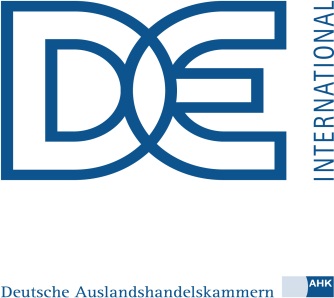 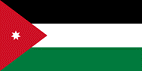 Basic Information:	Aktualisierung: April 2018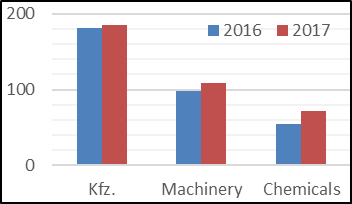 Trade of Goods:Germany´s Trade with Jordan in 2017:                                       Percentage of the total:           Rank:	       Change:Jordans Tradepartners:

Jordan‘s main trade exporter:  2017                 	            Jordan‘s main trade suppliers:  2017                  Capital:Area: Language:Population:Currency:Amman89318 km2Arabic (English)9.7 Mio. (2017)1.00€ = 0.86 JOD (April 2018)Amman89318 km2Arabic (English)9.7 Mio. (2017)1.00€ = 0.86 JOD (April 2018)Amman89318 km2Arabic (English)9.7 Mio. (2017)1.00€ = 0.86 JOD (April 2018)Amman89318 km2Arabic (English)9.7 Mio. (2017)1.00€ = 0.86 JOD (April 2018)President:               Abdullah IIPrimeminister:      Hani Al-MulkiPresident:               Abdullah IIPrimeminister:      Hani Al-MulkiNational Economy:National Economy:20122013201420142015 2015 201620162017GDP (US$ Mrd.) :GDP (US$ Mrd.) :30.933.635.935.937.637.639.539.540.5GDP per capita (US$):GDP per capita (US$):442346564830483049404940509250925293Real GDP Growth (%):Real GDP Growth (%):2.62.83.13.12.42.42.12.12.3Foreign Debts in % GDP:Foreign Debts in % GDP:58.367.167.467.466.766.767.867.868.4Trade Balance (US$ Mrd.):Trade Balance (US$ Mrd.):-12.8-14.1-14.5-14.5-12.6-12.6-11.7-11.7-12.2Tourismrevenues (US$ Mrd.):Tourismrevenues (US$ Mrd.):5.15.15.55.54.14.14.6Currency reserves (US$ Mrd.):Currency reserves (US$ Mrd.):8.113.215.315.314.414.414.914.916Inflation (%):Inflation (%):4.54.82.92.9-0.9-0.9-0.5-0.53.3Unemployment rate (%):Unemployment rate (%):12.212.611.911.913.113.115.415.416.5Exports to Jordan (Mio. €):753.691753.691            0.048%            0.048%            0.048%       73+5.17%Imports from Jordan  (Mio. €) :25.793  25.793              0.002%            0.002%            0.002%       131+6.58%Volume of Trade (Mio. €) :779.484779.484            0.034%            0.034%            0.034%        84+5.23%Germany‘s main exported goods to Jordan, 2017 (Mio.€)Germany‘s main exported goods to Jordan, 2017 (Mio.€)Germany‘s main imported goods, 2017 (Mio.€)Germany‘s main imported goods, 2017 (Mio.€)Germany‘s main imported goods, 2017 (Mio.€)Motor vehicle & Motor vehicle partsMotor vehicle & Motor vehicle parts184.7184.7184.7Tobacco                                             7.3Tobacco                                             7.3Tobacco                                             7.3MachineryMachinery108.7108.7108.7Clothing                                             2.7Clothing                                             2.7Clothing                                             2.7ChemicalsChemicals717171Products of agriculture                      1.8Products of agriculture                      1.8Products of agriculture                      1.8Data processing equipmentData processing equipment646464Food & animal feed                           1.7 Food & animal feed                           1.7 Food & animal feed                           1.7 Pharmaceutical products    Electrical equipmentPharmaceutical products    Electrical equipment57.845.457.845.457.845.4